Таблица 1Данные метеорологических наблюдений за прошедшие и текущие суткиПримечание: 900 - время местное* - нет данных.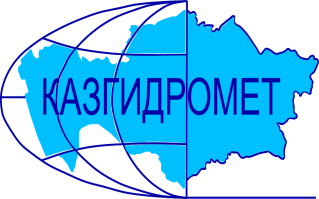 РЕСПУБЛИКАНСКОЕ ГОСУДАРСТВЕННОЕ ПРЕДПРИЯТИЕ «КАЗГИДРОМЕТ»ДЕПАРТАМЕНТ ГИДРОЛОГИИГидрометеорологическая информация №42включающая: данные о температуре воздуха. осадках. ветре и высоте снежного покрова по состоянию на 29 февраля 2024 г.Гидрометеорологическая информация №42включающая: данные о температуре воздуха. осадках. ветре и высоте снежного покрова по состоянию на 29 февраля 2024 г.Обзор   За прошедшие сутки в горных районах республики осадки не наблюдались. Снежный покров  составляет на равнинах и предгорьях  от 63 до 126 см , в  среднегорных  районах  Западного Алтая  до 142 см. Температурный фон в горах: на востоке днем в пределах -3 до – 17 градусов , ночью от  - 17 до – 35 градусов мороза. Наиболее низкая температура на МС Зыряновск  -35 градусов; на юге-востоке 5°С – 12°С мороза, на МС Лепси до 20°С мороза; на юге от 3 тепла до 5°С мороза.Высота снега на конец третьей декады февраля на опорных станциях в % от нормы составляет:        Не рекомендуется выход на крутые заснеженные склоны в бассейнах рек Улкен и Киши Алматы из-за возможного провоцирования схода лавин. Будьте осторожны в горах!Прогноз погоды по горам на 29 февраля 2024 г.Илейский Алатау: Без осадков. Ветер юго-восточный с переходом на юго-западный 9-14 м/с. на 2000 м: Температура воздуха ночью 7-12, днем 4 мороза – 1 тепла.на 3000 м: Температура воздуха ночью 12-17, днем 1-6 мороза.Жетысуский Алатау: Без осадков. Ветер юго-восточный 9-14 м/с. на 2000 м: Температура воздуха ночью 15-20, днем 0-5 мороза.на 3000 м: Температура воздуха ночью 17-22, днем 5-10 мороза.Киргизский Алатау: без осадков. Местами туман. Ветер северо-восточный 9-14, ночью местами 15-20 м/с. Температура воздуха ночью 13-18, днем 3-8 мороза.Таласский Алатау: временами осадки (дождь, снег), туман. Ветер восточный 8-13 м/с. Температура воздуха ночью 5-10 мороза, днем 2 мороза-3 тепла.Западный Алтай: без осадков. Ветер восточный, юго-восточный 9-14 м/с. Температура воздуха ночью 20-25, местами 30-35 мороза, днем 5-10, местами 15 мороза.Тарбагатай: без осадков. Ветер юго-восточный 9-14, ночью местами 15-20 м/с. Температура воздуха ночью 15-20, местами 23-28, днем 3-8, местами 12 мороза.Обзор   За прошедшие сутки в горных районах республики осадки не наблюдались. Снежный покров  составляет на равнинах и предгорьях  от 63 до 126 см , в  среднегорных  районах  Западного Алтая  до 142 см. Температурный фон в горах: на востоке днем в пределах -3 до – 17 градусов , ночью от  - 17 до – 35 градусов мороза. Наиболее низкая температура на МС Зыряновск  -35 градусов; на юге-востоке 5°С – 12°С мороза, на МС Лепси до 20°С мороза; на юге от 3 тепла до 5°С мороза.Высота снега на конец третьей декады февраля на опорных станциях в % от нормы составляет:        Не рекомендуется выход на крутые заснеженные склоны в бассейнах рек Улкен и Киши Алматы из-за возможного провоцирования схода лавин. Будьте осторожны в горах!Прогноз погоды по горам на 29 февраля 2024 г.Илейский Алатау: Без осадков. Ветер юго-восточный с переходом на юго-западный 9-14 м/с. на 2000 м: Температура воздуха ночью 7-12, днем 4 мороза – 1 тепла.на 3000 м: Температура воздуха ночью 12-17, днем 1-6 мороза.Жетысуский Алатау: Без осадков. Ветер юго-восточный 9-14 м/с. на 2000 м: Температура воздуха ночью 15-20, днем 0-5 мороза.на 3000 м: Температура воздуха ночью 17-22, днем 5-10 мороза.Киргизский Алатау: без осадков. Местами туман. Ветер северо-восточный 9-14, ночью местами 15-20 м/с. Температура воздуха ночью 13-18, днем 3-8 мороза.Таласский Алатау: временами осадки (дождь, снег), туман. Ветер восточный 8-13 м/с. Температура воздуха ночью 5-10 мороза, днем 2 мороза-3 тепла.Западный Алтай: без осадков. Ветер восточный, юго-восточный 9-14 м/с. Температура воздуха ночью 20-25, местами 30-35 мороза, днем 5-10, местами 15 мороза.Тарбагатай: без осадков. Ветер юго-восточный 9-14, ночью местами 15-20 м/с. Температура воздуха ночью 15-20, местами 23-28, днем 3-8, местами 12 мороза.Адрес: 020000. г. Астана. пр. Мәңгілік Ел 11/1. РГП «Казгидромет»; e-mail: ugpastana@gmail.com; тел/факс: 8-(717)279-83-94Дежурный гидропрогнозист: Жандос Н.; Дежурный синоптик: Кисебаев Д.К.Адрес: 020000. г. Астана. пр. Мәңгілік Ел 11/1. РГП «Казгидромет»; e-mail: ugpastana@gmail.com; тел/факс: 8-(717)279-83-94Дежурный гидропрогнозист: Жандос Н.; Дежурный синоптик: Кисебаев Д.К.Примечание: Количественные характеристики метеовеличин приведены в таблице 1.Примечание: Количественные характеристики метеовеличин приведены в таблице 1.№ по схе-меНазваниястанций и постовв горных районах КазахстанаВысота станции над уровнемморяВысотаснежногопокров, см. в 90026.02Количествоосадков, ммКоличествоосадков, ммИзменениевысотыснега в см. за суткиСкорость.направление ветра, м/с.в 90026.02Температуравоздуха, ° CТемпературавоздуха, ° CЯвления погоды№ по схе-меНазваниястанций и постовв горных районах КазахстанаВысота станции над уровнемморяВысотаснежногопокров, см. в 90026.02задень25.02заночь26.02Изменениевысотыснега в см. за суткиСкорость.направление ветра, м/с.в 90026.02t ° Сmаx25.02t ° Св 90026.02Явления погодыЗападный и Южный АлтайЗападный и Южный АлтайЗападный и Южный АлтайЗападный и Южный АлтайЗападный и Южный АлтайЗападный и Южный АлтайЗападный и Южный АлтайЗападный и Южный АлтайЗападный и Южный АлтайЗападный и Южный АлтайЗападный и Южный Алтай1МС Лениногорск 8099400-2В-2-5-20-2МС Самарка4968100-штиль-10-17-3МС Зыряновск45512600-4штиль-16-35-4МС Катон-Карагай10676300-В-4-11-17-5МС Заповедник Маркаколь145014200-штиль-17-28-Хребет ТарбагатайХребет ТарбагатайХребет ТарбагатайХребет ТарбагатайХребет ТарбагатайХребет ТарбагатайХребет ТарбагатайХребет ТарбагатайХребет ТарбагатайХребет ТарбагатайХребет Тарбагатай6МС Уржар4896400-1штиль-3-20-хребет Жетысуский (Джунгарский) Алатаухребет Жетысуский (Джунгарский) Алатаухребет Жетысуский (Джунгарский) Алатаухребет Жетысуский (Джунгарский) Алатаухребет Жетысуский (Джунгарский) Алатаухребет Жетысуский (Джунгарский) Алатаухребет Жетысуский (Джунгарский) Алатаухребет Жетысуский (Джунгарский) Алатаухребет Жетысуский (Джунгарский) Алатаухребет Жетысуский (Джунгарский) Алатаухребет Жетысуский (Джунгарский) Алатау7МС Лепси1012470штиль-2,8-20,08МС Когалы141068-1штиль-4,8-12,3хребет Узынкара (Кетмень)хребет Узынкара (Кетмень)хребет Узынкара (Кетмень)хребет Узынкара (Кетмень)хребет Узынкара (Кетмень)хребет Узынкара (Кетмень)хребет Узынкара (Кетмень)хребет Узынкара (Кетмень)хребет Узынкара (Кетмень)хребет Узынкара (Кетмень)хребет Узынкара (Кетмень)9МС Кыргызсай12739-1ЮВ-1-2,7-5,5хребет Илейский (Заилийский) Алатаухребет Илейский (Заилийский) Алатаухребет Илейский (Заилийский) Алатаухребет Илейский (Заилийский) Алатаухребет Илейский (Заилийский) Алатаухребет Илейский (Заилийский) Алатаухребет Илейский (Заилийский) Алатаухребет Илейский (Заилийский) Алатаухребет Илейский (Заилийский) Алатаухребет Илейский (Заилийский) Алатаухребет Илейский (Заилийский) Алатау10АМС т/б Алматау187064-1ЮВ-1-3,1-7,011СЛС Шымбулак2200690ВЮВ-2-2,3-4,712СЛС БАО251691-1ЮЗ-1-2,5-9,213МС  Мынжилки3017520Ю-1-5,1-10,014АМС пер.Ж-Кезен333351-1ЮЮЗ-3/5-7,0-11,2хребет Каратаухребет Каратаухребет Каратаухребет Каратаухребет Каратаухребет Каратаухребет Каратаухребет Каратаухребет Каратаухребет Каратаухребет Каратау15МС Ачисай8212-1СЗ-32,9 1,5яснохребет Таласский Алатаухребет Таласский Алатаухребет Таласский Алатаухребет Таласский Алатаухребет Таласский Алатаухребет Таласский Алатаухребет Таласский Алатаухребет Таласский Алатаухребет Таласский Алатаухребет Таласский Алатаухребет Таласский Алатау16МС Чуулдак194772-2     Ю-21,8-4,2ясно